ZKO Braník si Vás dovoluje pozvat na 5.Letní výcvikový tábor  v podhůří  Jizerských hor,                    termín 3. 8. – 10. 8.2013.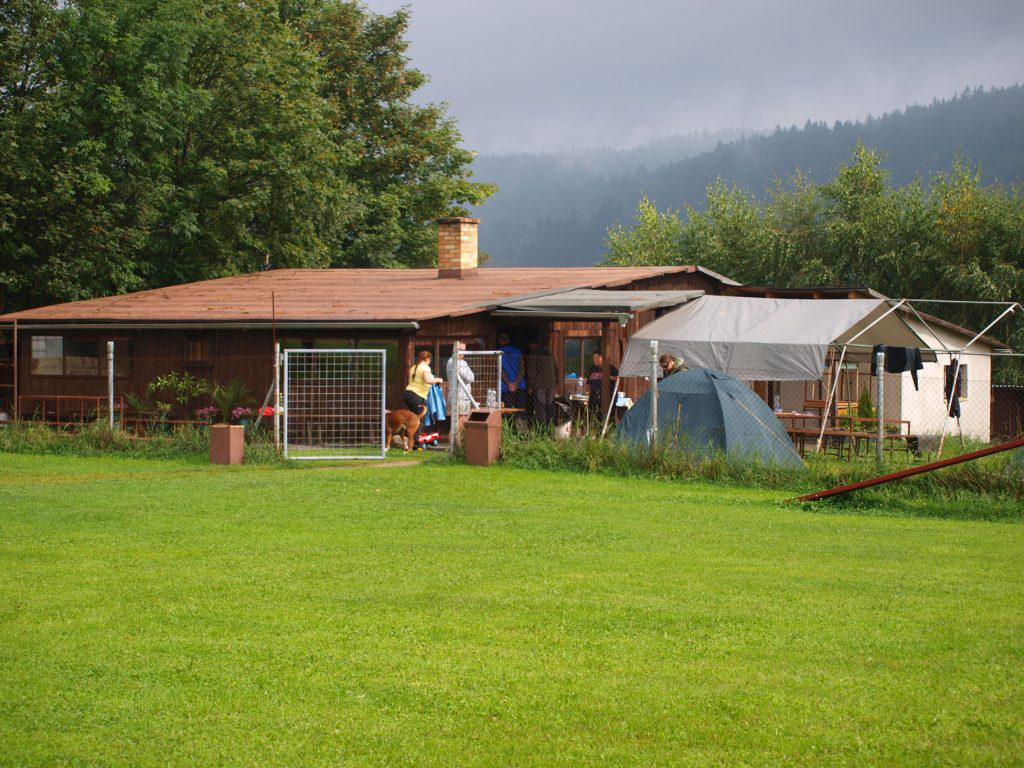 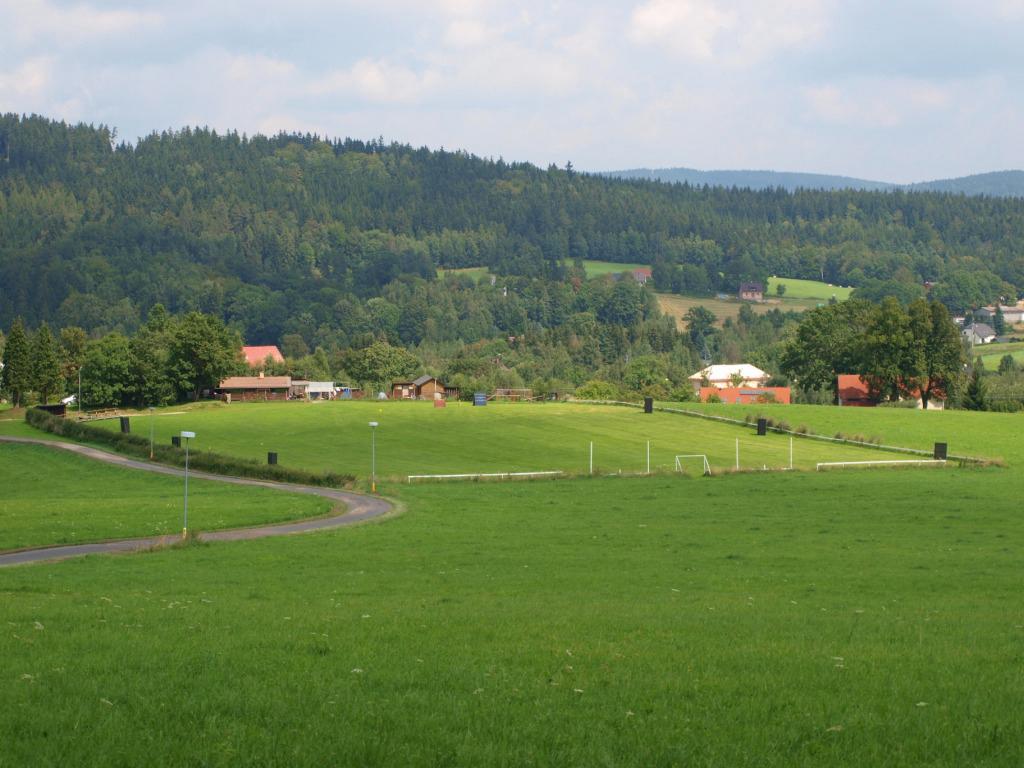 Tábor bude ukončen zkouškami dle MZŘ IPO a SchH/VPG.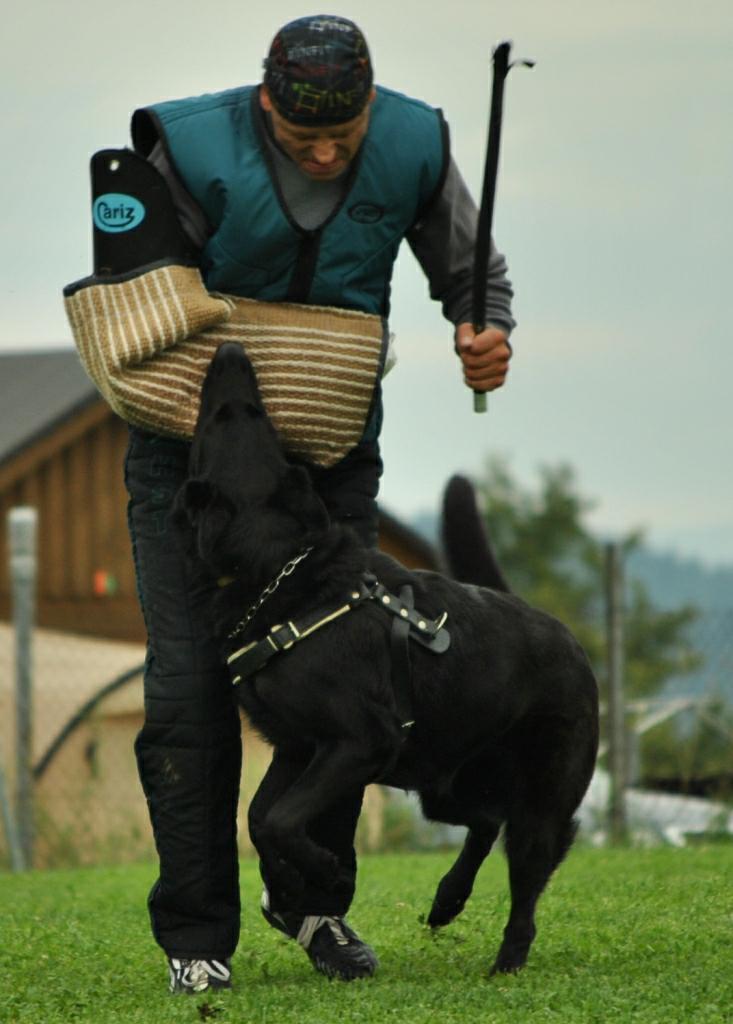 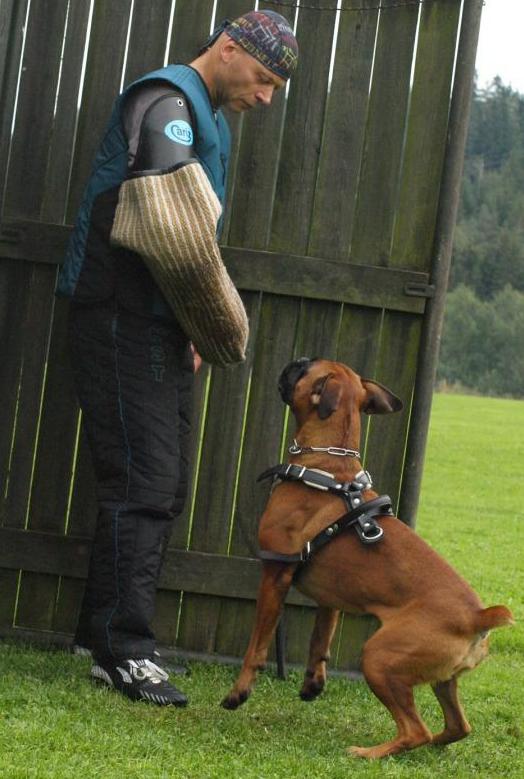 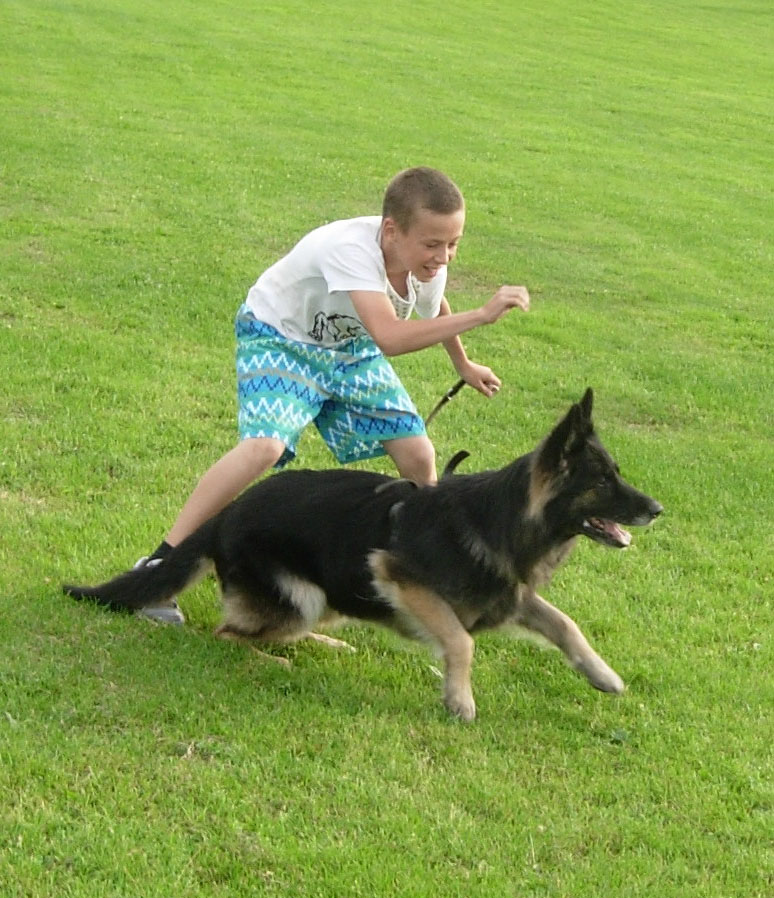 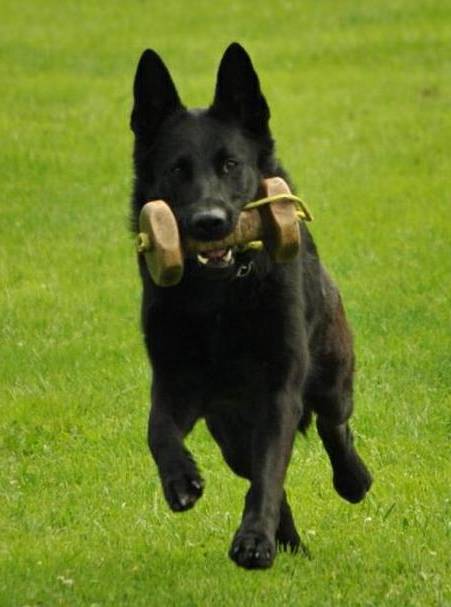 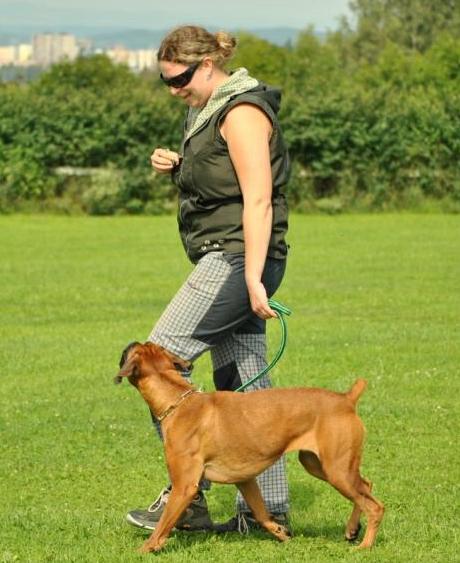 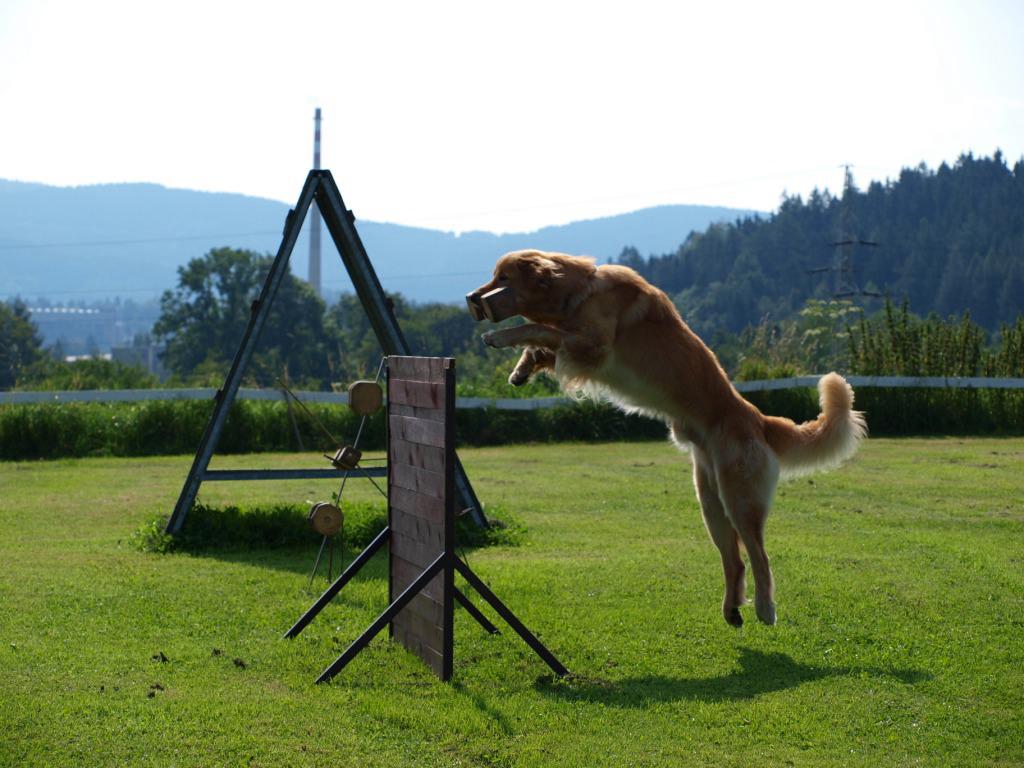 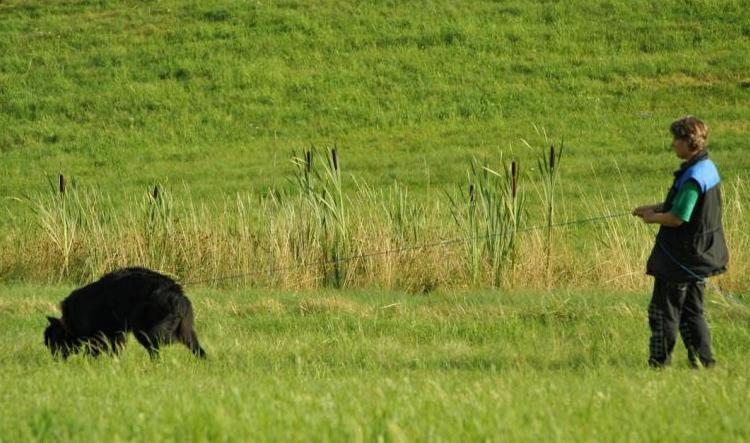 Ubytování v 2 až 4 lůžkových pokojíchCena LVT zahrnuje ubytování, nácvik stop, poslušnosti a obran.Pojeďte s námi a s Vašimi pejsky netradičně strávit 7 dní v krásné přírodě a spojit klasické dovolenkové houbaření, procházky, koupání, … s výcvikem Vašeho čtyřnohého přítele.více naleznete na http://www.zko-branik.cz/aktuality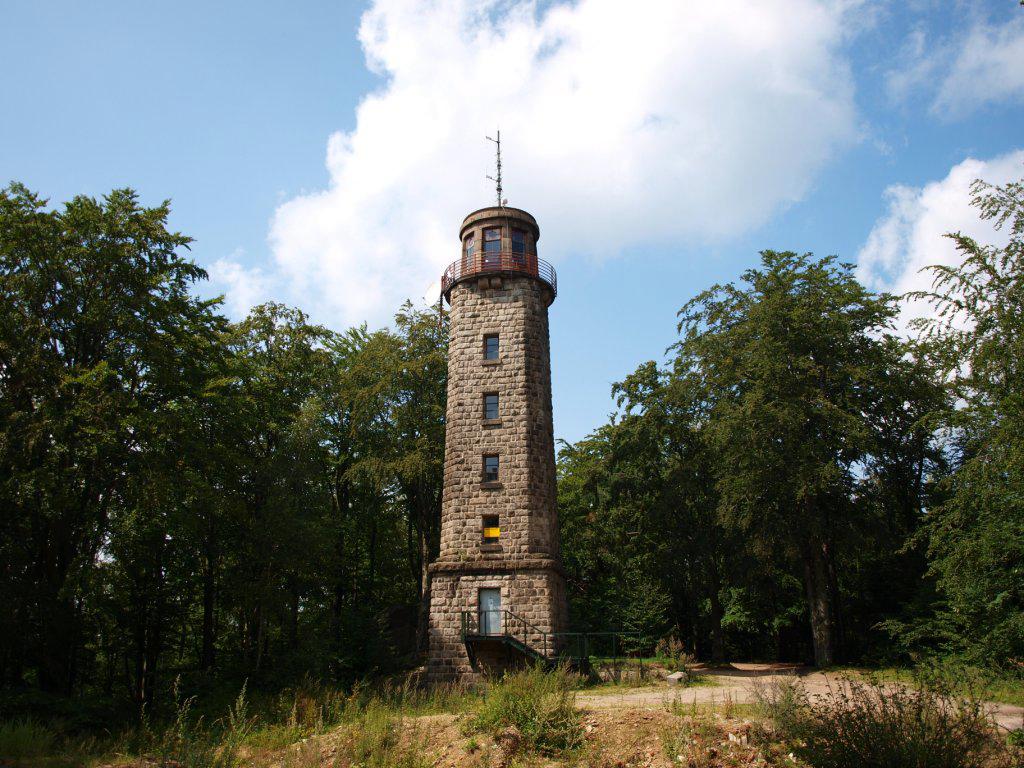 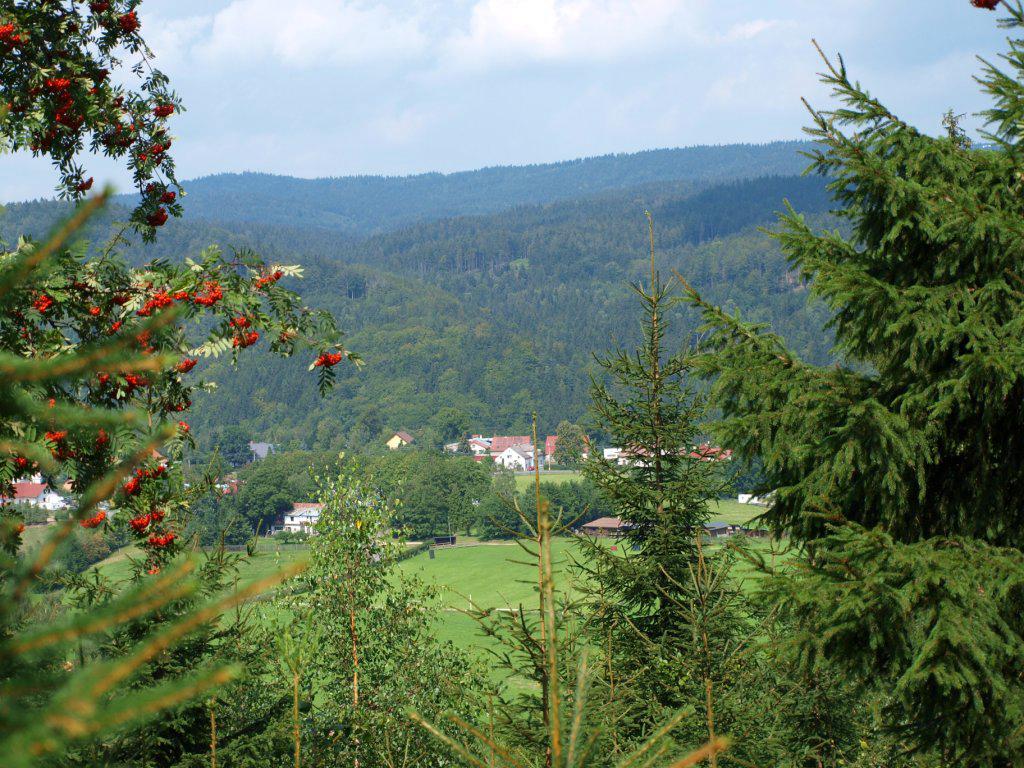 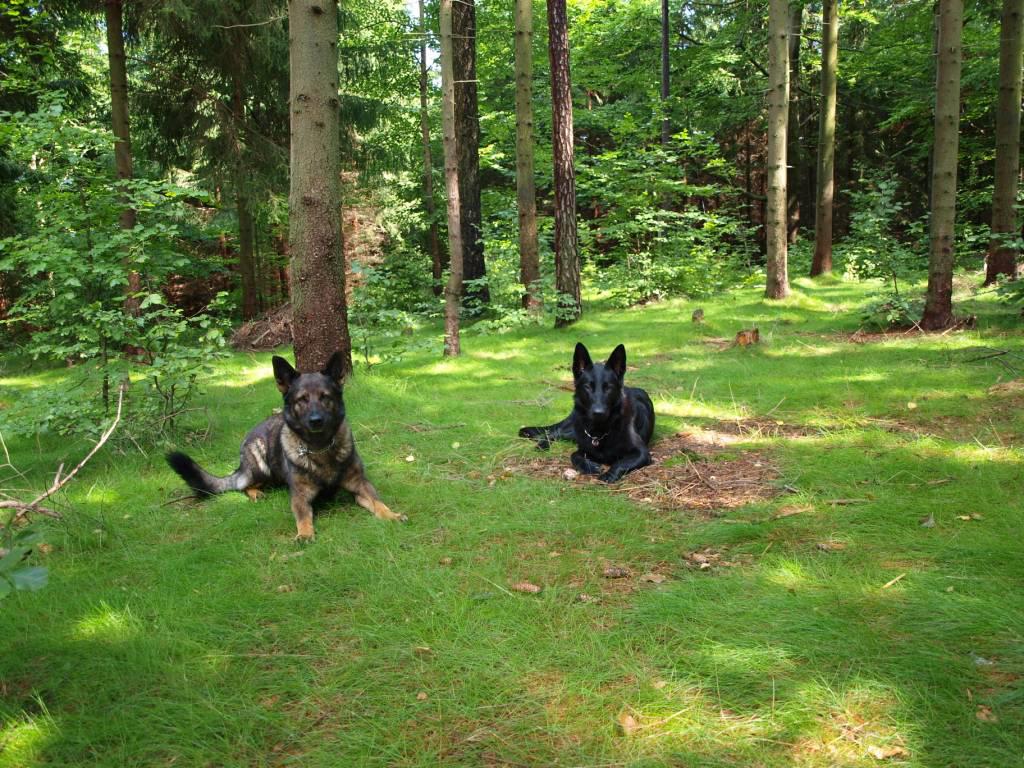 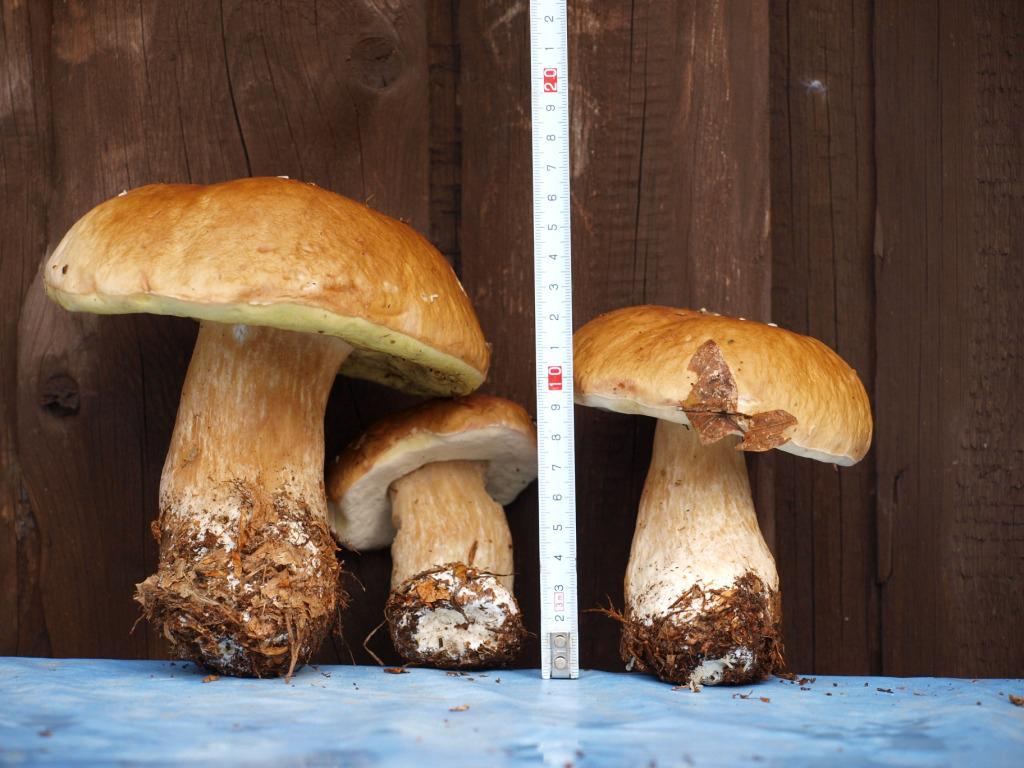 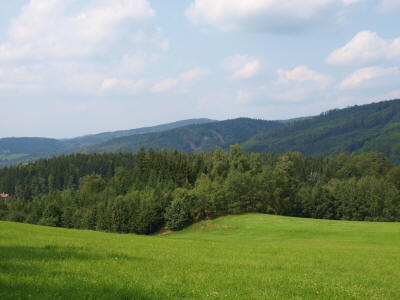 Lektor výcviku: Katka Čiháková, Figurant: Bohuslav Coufal   +420 777 196 350   bobcoufal@nejlepsiobrany.cz 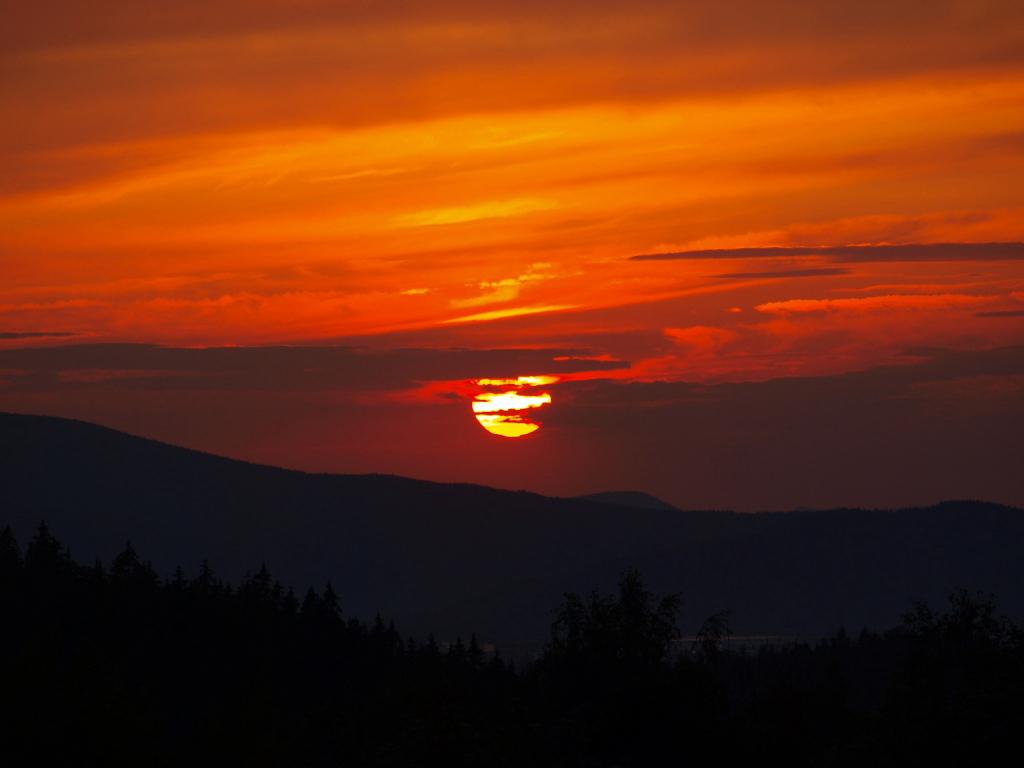 Cena LVT je pro jednu osobu cvičící se psem 3.100,- Kč, osoba bez psa 2.000,- Kč,druhý pes ve výcviku 900,- Kč, druhý pes - necvičící je zdarma.Záloha na LVT – 1.000,- Kč splatná u B. Coufala.